QUY CHẾ  Đáng giá xếp loại chấm điểm thi đua Đội năm học 2022 - 2023	Thực hiện kế hoạch nhiệm vụ năm học và thực hiện sự chỉ đạo của ban giám hiệu trường THCS Bắc Sơn. Thực hiện chương trình số 309/CTĐ – THCSBS ngày 22/9/2022 của Liên đội trường THCS Bắc Sơn.  Liên đội xây dựng quy chế đánh giá xếp loại thi đua từ học kì I năm học 2022 - 2023 cụ thể nhứ sau:Sổ Đầu bài - Các lớp nộp sổ đầu bài vào sau tiết 5 ngày thứ 7 hàng tuần có tổng hợp điểm của tuần. Lớp nào không tổng hợp, không nộp sổ thì không xếp loại. 	2. Sổ Đội- Sổ Đội TPT và lớp trực ban sẽ tổng hợp và báo cáo xếp loại của các lớp lên zalo quan trọng.            	3. Điểm cộng các cuộc thi. - Điểm cộng trong các cuộc thi, các phong trào sẽ được tính 5 điểm. Lớp nào nộp đúng ngày, nộp đầy đủ theo quy định được 5 điểm nộp muộn sau 1 ngày đủ số lượng theo quy định 4 điểm, nộp muộn sau 2 ngày được 3 điểm.+ Nộp muộn  sau 3 ngày sẽ không được tính điểm. (Điểm cộng này sẽ được cộng vào điểm thi đua của các lớp sau mỗi học kì) 4. Chất lượng 2 mặt giáo dục+ Xét phần chất lượng 2 mặt giáo dục. Mỗi học sinh giỏi sẽ được cộng 1 điểm. Mỗi học sinh kém sẽ trừ 1 điểm.                                 5. Hoạt động đột xuất+ Hoạt động phong trào đột xuất lớp nào tham gia và hoàn thành nhiệm vụ thì được cộng 1 điểm. Lớp nào không tham gia, không hoàn thành nhiệm vụ sẽ trừ 1 điểm. - Có bảng điểm chi tiết chấm cụ thể từng tiêu chí kèm theo.                                                                                TỔNG PHỤ TRÁCH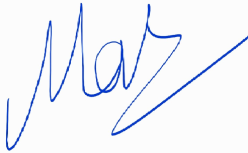                                                                                            Nguyễn Thị MaiĐỘI TNCS HỒ CHÍ MINHLIÊN ĐỘI TRƯỜNG THCS BẮC SƠNSố: 27 /KHĐ -THCS BSCỘNG HÒA XÃ HỘI CHỦ NGHĨA VIỆT               Độc lập - Tự do - Hạnh phúc               Bắc Sơn  ngày 6 tháng 9 năm 2022